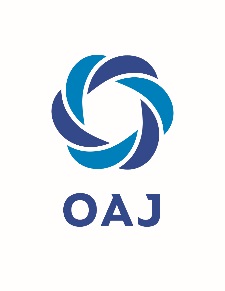 JuhlakutsuMeillä on ilo kutsua Sinut OAJ Kymenlaakson alueyhdistys ry:n 10-vuotisjuhlaan Haminaan Lounashuone Kerholle* perjantaina 8.4.2022 klo 18 alkaen.Illan ohjelma18.00-		Puheenjohtaja Olli-Pekka Hakkaraisen alkusanatNeuvottelujohtaja Petri Lindroos tuo OAJ:n tervehdyksenHaminan kaupungin puheenvuoro kaupunginjohtaja Hannu MuhonenValtiovallan tervehdys ministeri Sirpa PaateroRuokailu n. 20.00		Stand up koomikko Tomi Walamies21.00 – 00.00	Tanssimusiikkia Mäkelä &Vastamäki Band 23.30		Paluukyydit lähtevätTERVETULOA!**Alkuruoka:Savustettu lohi, hovimestarin kastikeRapuhyytelöKasvisterriinitPaahtopaisti, katajanmarjakastikeVihreä salaatti, Juustosalaatti, Papusalaatti Pääruoka:    Härän file, punaviinikastikePaahdettu lohi, parsaaValkosipuliperunat, kasvisgratiini Jälkiruokana:Täytekakku, kahvi, tee + avec (konjakki/likööri)Ruuan kanssa kaksi kaatoa viiniä/kaksi olutta*Lounashuone KerhoKadettikoulunkatu 349400 HaminaKuljetus:Bussi 1 (Jyrkilä):klo 17.15   Huutjärven koulu, Pyhtää  klo 17.25   Sutelan pikavuoropysäkkiklo 17.30   Karhulan linja-autoasemaklo 17.45   Hamina, Lounashuone Kerho (Kadettikoulunkatu 3, Hamina)Bussi 2 (Väisänen):klo 16.45   Kouvolan matkakeskusklo 17.10   ABC Anjalankoskiklo 17.45   Hamina, Lounashuone Kerho (Kadettikoulunkatu 3, Hamina)Tilataksi (Koivisto)klo 17.00   Miehikkälän kirjasto/koulukeskusklo 17.15   Virojoen linja-autoasemaklo 17.45   Lounashuone Kerho, HaminaPaluukyydit lähtevät Haminasta klo 23.30.ILMOITTAUTUMINEN TÄSTÄ LINKISTÄ: https://docs.google.com/forms/d/e/1FAIpQLSepCtvuIdARWc9p8Gv0U7e_sMn-CPnWMOaO257VKjX_Xapnfg/viewform?usp=sf_linkIlmoittautuminen päättyy ke 30.3.2022 klo 16.00. Viimeinen ilmoittautumispäivä on myös viimeinen kuluton peruutuspäivä. Huomaathan, että ilmoittamattomasta poisjäännistä veloitamme yhdistykselle aiheutuvat kulut. Peruutukset: sihteeri@oajkymenlaakso.fi